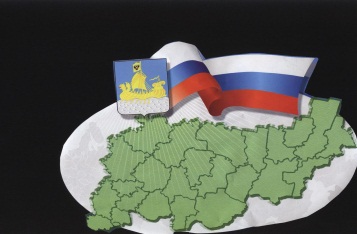                                                           ИНФОРМАЦИОННЫЙ БЮЛЛЕТЕНЬСодержание1. Решение СД от 29.05.2020 №192 «О внесении изменений и дополнений в решение Совета депутатов от 30.12.2019 №177 «Об утверждении бюджета Сандогорского сельского поселения на 2020 год и на плановый период 2021 и 2022 годов» (в ред. от 31.01.2020  №180, от 10.02.2020 №181, от 28.02.2020 №183, от 23 марта 2020г. №184, от 31.03.2020 г. № 188, от 30.04.2020 №191)………………………………………………………..1*****СОВЕТ ДЕПУТАТОВ САНДОГОРСКОГО СЕЛЬСКОГО ПОСЕЛЕНИЯКОСТРОМСКОГО МУНИЦИПАЛЬНОГО РАЙОНА КОСТРОМСКОЙ ОБЛАСТИР Е Ш Е Н И Еот 29 мая . № 192                                                                       с.СандогораО внесении изменений и дополнений в решение Совета депутатов от 30.12.2019 №177 «Об утверждении бюджета Сандогорского сельского поселения на 2020 год и на плановый период 2021 и 2022 годов» Рассмотрев бюджет Сандогорского сельского поселения на 2020 год и на плановый период 2021 и 2022 годов, Совет депутатов муниципального образования Сандогорское сельское поселениеРЕШИЛ: 1. Внести в решение Совета депутатов муниципального образования Сандогорское сельское поселение № 177 от 30 декабря 2019 года «О бюджете Сандогорского сельского поселение на 2020 год и на плановый период 2021 и 2022 годов» (в редакции от 31.01.2020 № 1, 10.02.2020 №181, от  28.02.2020 №183, от 23.03.2020 №184, от 31.03.2020 №188, от 30.04.2020 №191), следующие изменения:п.1 Решения изложить в следующей редакции:«Принять бюджет Сандогорского сельского поселения на 2020 год по доходам 141 061 972,00 рублей, в том числе объем налоговых и неналоговых доходов в сумме 3 365 891,00 рублей, объем безвозмездных поступлений от других бюджетов бюджетной системы Российской Федерации в сумме 137 696 081,00 рублей и расходов в сумме 141 184 279,00 рублей, размер дефицит бюджета поселения на 2020 год в сумме 122 230,00 рублей»;	2. Приложение №2 «Перечень главных администраторов доходов администрации Сандогорского сельского поселения Костромского муниципального района Костромской области», Приложение № 3 «Объем поступлений доходов в бюджет Сандогорского сельского поселения на 2020 год», Приложение № 4 «Ведомственная структура, распределение бюджетных ассигнований по разделам, подразделам, целевым статьям и видам расходов классификации расходов бюджетов РФ бюджета Сандогорского сельского поселения на 2020 год», Приложение №6 «Источники финансирования дефицита бюджета Сандогорского сельского поселения на 2020 год».3. Настоящее решение вступает в силу с момента его опубликования.Председатель Совета депутатов, глава муниципального образованияСандогорское сельское поселение                                                А.А. НургазизовПриложение №2 к решению Совета депутатовСандогорского сельского поселенияот «29» мая 2020 №192ПЕРЕЧЕНЬГЛАВНЫХ АДМИНИСТРАТОРОВ ДОХОДОВАДМИНИСТРАЦИИ САНДОГОРСКОГО СЕЛЬСКОГО ПОСЕЛЕНИЯКОСТРОМСКОГО МУНИЦИПАЛЬНОГО РАЙОНА КОСТРОМСКОЙ ОБЛАСТИПриложение №3 к решению Совета депутатовСандогорского сельского поселенияот «29» мая 2020 №192Приложение №4к решению Совета депутатовСандогорского сельского поселенияот «29» мая 2020 №192Приложение №2 к решению Совета депутатовСандогорского сельского поселенияот «29» мая 2020 №192Источники финансирования дефицитабюджета  Сандогорского сельского поселения на 2020 годБюллетень выходит                                                                            № 13  от  29 мая 2020  годас 1 июля 2006 годаУчредитель: Совет депутатов Сандогорского сельского поселенияКостромского муниципального района Костромской области.                           Тираж  5 экз.  Код главного администратораКоды бюджетной классификацииНаименование доходов999Администрация Сандогорского сельского поселения Костромского муниципального района Костромской областиАдминистрация Сандогорского сельского поселения Костромского муниципального района Костромской области999999  1 08 04020 01 1000 110Государственная пошлина за совершение нотариальных действий должностными лицами органов местного самоуправления, уполномоченными в соответствии с законодательными актами  Российской Федерации на совершение нотариальных действий999999  1 11 05035 10 0000 120Доходы от сдачи в аренду имущества, находящегося в оперативном управлении органов управления поселений и созданных ими учреждений (за исключением имущества муниципальных бюджетных и  автономных учреждений)999999  1 11 05075 10 0000 120Доходы от сдачи в аренду имущества, составляющего казну поселений (за исключением земельных участков)999999  1 11 09045 10 0000 120Прочие поступления от использования имущества, находящегося в собственности поселений (за исключением   имущества  муниципальных бюджетных и автономных учреждений, а также  имущества муниципальных унитарных предприятий, в том числе казенных)999999 1 13 01995 10 0000 130Прочие доходы от оказания платных услуг (работ) получателями средств бюджетов сельских поселений999999 1 13 02065 10 0000 130Доходы, поступающие в порядке возмещения расходов, понесенных в связи с эксплуатацией имущества сельского поселения999999 1 13 02995 10 0000 130Прочие доходы от компенсации затрат бюджетов поселений999999 1 14 02053 10 0000 410Доходы от реализации иного имущества, находящегося в собственности поселений (за исключением имущества муниципальных бюджетных и автономных учреждений, а также имущества муниципальных унитарных предприятий, в том числе казенных), в части реализации основных средств по указанному имуществу999999 1 14 06025 10 0000 430Доходы от продажи земельных участков, находящихся в собственности сельских поселений (за исключением земельных участков муниципальных бюджетных и автономных учреждений)999999 1 15 02050 10 0000 140Платежи, взимаемые органами управления (организациями) поселений за выполнение определенных функций999999 1 16 51040 02 0000 140Денежные взыскания (штрафы), установленные законами субъектов Российской Федерации за несоблюдение муниципальных правовых актов, зачисляемые в бюджеты поселений999999 1 17 01050 10 0000 180Невыясненные поступления, зачисляемые в бюджеты поселений999999  2 02 15001 10 0000 150Дотации бюджетам сельских поселений на выравнивание бюджетной обеспеченности из бюджета Субъекта Российской Федерации999999 2 02 16001 10 0000 150Дотации бюджетам сельских поселений на выравнивание бюджетной обеспеченности из бюджетов муниципальных районов999999  2 02 15002 10 0000 150Дотация бюджетам поселений на поддержку мер по обеспечению сбалансированности бюджетов999999  2 02 02088 10 0001 150Субсидии бюджетам поселений  на обеспечение  мероприятий по капитальному ремонту многоквартирных домов за счет средств, поступивших от государственной корпорации Фонд содействия реформированию жилищно-коммунального хозяйства999999  2 02 02089 10 0001 150Субсидии бюджетам поселений на обеспечение  мероприятий по капитальному ремонту многоквартирных домов за счет средств бюджетов999999 2 02 20216 10 0000 150Субсидии на осуществление дорожной деятельности в отношении автомобильных дорог общего пользования, а также капитального ремонта и ремонта дворовых территорий многоквартирных домов, проездов к дворовым территориям многоквартирных домов населенных пунктов999999  2 02 29999 10 0000 150Прочие субсидии бюджетам поселений999999 2 02 25467 10 0000 150Субсидии бюджетам сельских поселений на обеспечение развития и укрепления материально-технической базы домов культуры в населенных пунктах с числом жителей до 50 тысяч человек999999 2 02 2555 10 0000 150Субсидии бюджетам сельских поселений на поддержку государственных программ субъектов Российской Федерации и муниципальных программ формирования современной городской среды999999 2 02 25519 10 0000 150Субсидии бюджетам на поддержку отросли культуры999999 2 02 25576 10 0000 150Субсидии бюджетам муниципальных образований на обеспечение комплексного развития сельских территорий999999 2 02 27372 10 0000 150Субсидии бюджетам муниципальных районов на софинансирование капитальных вложений в объекты государственной (муниципальной) собственности в рамках развития транспортной инфраструктуры на сельских территориях999999  2 02 35118 10 0000 150Субвенции бюджетам поселений на осуществление первичного воинского учета на территориях, где отсутствуют военные комиссариаты999999 2 02 30024 10 0000 150Субвенции бюджетам сельских поселений на выполнение передаваемых полномочий субъектов Российской Федерации.999999  2 02 39999 10 0000 150Прочие субвенции бюджетам поселений999  2 02 40014 10 0000 150Межбюджетные трансферты, передаваемые бюджетам поселений  из бюджетов муниципальных районов на осуществление части полномочий по решению вопросов местного значения в соответствии с заключенными соглашениями999999  2 02 49999 10 0000 150Прочие межбюджетные трансферты, передаваемые бюджетам поселений999999 2 04 05020 10 0000 150Поступления от денежных пожертвований, предоставляемых негосударственными организациями получателям средств бюджетов сельских поселений999999 2 04 05010 10 0000 150Предоставление негосударственными организациями грантов для получателей средств бюджетов поселений999999  2 07 05020 10 0000 150Поступления от денежных пожертвований, предоставляемых физическими лицами получателям средств бюджетов сельских поселений999999  2 08 05000 10 0000 150Перечисления из бюджетов поселений (в бюджеты поселений) для осуществления возврата (зачета)  излишне уплаченных или излишне взысканных сумм налогов, сборов и иных платежей, а также сумм процентов  за несвоевременное осуществление такого возврата и процентов, начисленных на излишне взысканные суммы Объем поступлений доходов в бюджетСандогорского сельского поселения на 2020 годОбъем поступлений доходов в бюджетСандогорского сельского поселения на 2020 годОбъем поступлений доходов в бюджетСандогорского сельского поселения на 2020 годКод дохода Наименование показателей доходовСумма доходов на очередное заседание Совета депутатов (руб.)Код дохода Наименование показателей доходов2020 год Код дохода Наименование показателей доходов2020 год Код дохода Наименование показателей доходов2020 год 1 00 00000 00 0000 000НАЛОГОВЫЕ И НЕНАЛОГОВЫЕ ДОХОДЫ3 365 8911 00 00000 00 0000 000НАЛОГИ НА ПРИБЫЛЬ, ДОХОДЫ994 2001 01 02000 01 0000 110НАЛОГ НА ДОХОДЫ ФИЗИЧЕСКИХ  ЛИЦ994 2001 01 02010 01 0000 110Налог на доходы физических лиц с доходов, источником которых является налоговый агент, за исключением доходов, в отношении которых исчисление и уплата налога осуществляются в соответствии со статьями 227, 2271 и 228 Налогового кодекса Российской Федерации9840001 01 02020 01 0000 110Налог на доходы физических лиц с доходов, полученных от осуществления деятельности физическими лицами, зарегистрированными в качестве индивидуальных предпринимателей, нотариусов, занимающихся частной практикой, адвокатов, учредивших адвокатские кабинеты, и других лиц, занимающихся частной практикой в соответствии со статьей 227 Налогового кодекса Российской Федерации7001 01 02030 01 0000 110Налог на доходы физических лиц с доходов,  полученных физическими лицами в соответствии со статьей 228 Налогового кодекса Российской Федерации70001 01 02040 01 0000 110Налог на доходы физических лиц в виде фиксированных авансовых платежей с доходов, полученных физическими лицами, являющимися иностранными гражданами, осуществляющими трудовую деятельность по найму на основании патента в соответствии со статьей 227.1 Налогового кодекса Российской Федерации25001 03 00000 00 0000 000НАЛОГИ НА ТОВАРЫ (РАБОТЫ, УСЛУГИ, РЕАЛИЗУЕМЫЕ НА ТЕРРИТОРИИ РОССИЙСКОЙ ФЕДЕРАЦИИ505 6311 03 02000 01 0000 110Акцизы по подакцизным товарам (продукции), производимым на территории Российской Федерации505 6311 03 02230 01 0000 110Доходы от уплаты акцизов на дизельное топливо, подлежащие распределению между бюджетами субъектов Российской Федерации и местными бюджетами с учетом установленных дифференцированных нормативов отчислений в местные бюджеты1832271 03 02240 01 0000 110Доходы от уплаты акцизов на моторные масла для дизельных и (или) карбюраторных (инжекторных) двигателей, подлежащие распределению между бюджетами субъектов Российской Федерации и местными бюджетами с учетом установленных дифференцированных нормативов отчислений в местные бюджеты12101 03 02250 01 0000 110Доходы от уплаты акцизов на автомобильный бензин, подлежащие распределению между бюджетами субъектов Российской Федерации и местными бюджетами с учетом установленных дифференцированных нормативов отчислений в местные бюджеты3552791 03 02260 01 0000 110Дрходы от уплаты акцизов на прямогонный бензин, подлежащие распределению между бюджетами субъектов Российской Федерации и местными бюджетами с учетом установленных дифференцированных нормативов отчислений в местные бюджеты-340851 05 00000 00 0000 000НАЛОГИ НА СОВОКУПНЫЙ ДОХОД466 0001 05 01000 00 0000 110Налог, взимаемый в связи с применением упрощенной системы налогообложения466 0001 05 01011 01 0000 110Налог, взимаемый с налогоплательщиков, выбравших в качестве объекта налогообложения  доходы2500001 05 01021 01 0000 110Налог, взимаемый с налогоплательщиков, выбравших в качестве объекта налогообложения доходы, уменьшенные на величину расходов (в том числе минимальный налог, зачисляемый в бюджеты субъектов Российской Федерации)2160001 06 00000 00 0000 000НАЛОГИ НА ИМУЩЕСТВО1 060 0001 06 01000 00 0000 110Налог на имущество физических лиц200 0001 06 01030 10 0000 110Налог на имущество физических лиц, взимаемый по ставкам, применяемым к объектам налогообложения, расположенным в границах сельских поселений2000001 06 06000 00 0000 110Земельный налог860 0001 06 06033 10 0000 110Земельный налог с организаций, обладающих земельным участком, расположенным в границах сельских поселений 3600001 06 06043 10 0000 110Земельный налог с физических лиц, обладающих земельным участком, расположенным в границах сельских поселений 5000001 08 00000 00 0000 000 ГОСУДАРСТВЕННАЯ ПОШЛИНА6001 08 04020 01 0000 110Государственная пошлина за совершение нотариальных действий должностными лицами органов местного самоуправления, уполномоченными в соответствии с законодательными актами Российской Федерации на совершение нотариальных действий600ИТОГО НАЛОГОВЫЕ ДОХОДЫ3 026 4311 11 00000 00 0000 000  ДОХОДЫ ОТ ИСПОЛЬЗОВАНИЯ ИМУЩЕСТВА, НАХОДЯЩЕГОСЯ В ГОСУДАРСТВЕННОЙ И МУНИЦИПАЛЬНОЙ СОБСТВЕННОСТИ279 4601 11 05035 10 0000 120 Доходы от сдачи в аренду имущества, находящегося в оперативном управлении органов управления сельских поселений и созданных ими учреждений (за исключением имущества муниципальных бюджетных и автономных учреждений)18 0001 11 05075 10 0000120Доходы от сдачи в аренду имущества, составляющего казну сельских поселений (за исключением земельных участков)48 0001 11 09045 10 0000 120Прочие поступления от использования имущества, находящегося в собственности сельских поселений (за исключением имущества муниципальных бюджетных и автономных учреждений, а также имущества муниципальных унитарных предприятий, в том числе казенных)213 4601 13 00000 00 0000 000ДОХОДЫ ОТ ОКАЗАНИЯ ПЛАТНЫХ УСЛУГ (РАБОТ) И КОМПЕНСАЦИИ ЗАТРАТ ГОСУДАРСТВА60 0001 13 01000 00 0000 130Доходы от оказания платных услуг (работ) 600001 13 01995 10 0000 130Прочие доходы от оказания платных услуг (работ) получателями средств бюджетов сельских поселений60000ИТОГО НЕНАЛОГОВЫЕ ДОХОДЫ339 4602 00 00000 00 0000 00БЕЗВОЗМЕЗДНЫЕ ПОСТУПЛЕНИЯ137 696 081,002 02 00000 00 0000 000БЕЗВОЗМЕЗДНЫЕ ПОСТУПЛЕНИЯ ОТ ДРУГИХ БЮДЖЕТОВ БЮДЖЕТНОЙ СИСТЕМЫ РОССИЙСКОЙ ФЕДЕРАЦИИ137 665 061,002 02 10000 00 0000 150Дотации бюджетам бюджетной системы Российской Федерации7 121 072,002 02 15001 10 0000 150Дотации бюджетам сельских поселений на выравнивание бюджетной обеспеченности из бюджета Российской Федерации7630002 02 16001 10 0000 150Дотации бюджетам сельских поселений на выравнивание бюджетной обеспеченности из бюджетов муниципальных районов63580722 02 29999 10 0000 150Прочие субсидии бюджетам сельских поселений52500,002 02 25519 10 0000 150Субсидии бюджетам на поддержку отросли культуры500002 02 25576 10 0000 150Субсидии бюджетам муниципальных образований на обеспечение комплексного развития сельских территорий 1688002 02 27372 10 0000 150Субсидии бюджетам сельских поселений на софинансирование капитальных вложений в объекты государственной (муниципальной) собственности в рамках реализации транспортной инфраструктуры1256207302 02 30000 00 0000 150Субвенции бюджетам бюджетной системы Российской Федерации108 900,002 02 35118 10 0000 150Субвенции бюджетам сельских поселений на осуществление первичного воинского учета на территориях, где отсутствуют военные комиссариаты1056002 02 30024 10 0000 150Субвенции бюджетам сельских поселений на выполнение передаваемых полномочий субъектов Российской Федерации33002 02 40014 10 0000 150Межбюджетные трансферты,  передаваемые  бюджетам поселений из бюджетов муниципальных районов на осуществление части полномочий по решению вопросов местного значения в соответствии с заключенными соглашениями39530592 04 05020 10 0000 150Поступления от денежных пожертвований, предоставляемых негосударственными организациями получателям средств бюджетов сельских поселений5900002 07 05020 10 0000 180Поступления от денежных пожертвований, предоставляемых физическими лицами получателям средств бюджетов сельских  поселений31020ВСЕГО ДОХОДОВ141 061 972,00Ведомственная структура, распределение бюджетных ассигнований по разделам, подразделам, целевым статьям и видам расходов классификации расходов бюджетов РФ бюджета Сандогорского сельского поселенияна 2020 годВедомственная структура, распределение бюджетных ассигнований по разделам, подразделам, целевым статьям и видам расходов классификации расходов бюджетов РФ бюджета Сандогорского сельского поселенияна 2020 годВедомственная структура, распределение бюджетных ассигнований по разделам, подразделам, целевым статьям и видам расходов классификации расходов бюджетов РФ бюджета Сандогорского сельского поселенияна 2020 годВедомственная структура, распределение бюджетных ассигнований по разделам, подразделам, целевым статьям и видам расходов классификации расходов бюджетов РФ бюджета Сандогорского сельского поселенияна 2020 годВедомственная структура, распределение бюджетных ассигнований по разделам, подразделам, целевым статьям и видам расходов классификации расходов бюджетов РФ бюджета Сандогорского сельского поселенияна 2020 годВедомственная структура, распределение бюджетных ассигнований по разделам, подразделам, целевым статьям и видам расходов классификации расходов бюджетов РФ бюджета Сандогорского сельского поселенияна 2020 годНаименованиеКод администратораРаздел, подразделЦелевая статьяВид расходаСумма расходов на очередное заседание Совета депутатов (руб.)НаименованиеКод администратораРаздел, подразделЦелевая статьяВид расхода2020 год Администрация Сандогорского сельского поселения999Общегосударственные вопросы0100.3 549 646,00Функционирование высшего должностного лица субъекта Российской Федерации и муниципального образования.0102535 204,00Расходы на выплаты по оплате труда высшего должностного лица муниципального образования.6100000110423 400,00Расходы на выплату персоналу в целях обеспечения выполнения функций государственными (муниципальными) органами, казенными учреждениями, органами управления внебюджетными фондами100423400,00Расходы на обеспечение функций высшего должностного лица муниципального образования.6100000190111804,00Расходы на выплату персоналу в целях обеспечения выполнения функций государственными (муниципальными) органами, казенными учреждениями, органами управления внебюджетными фондами100111804,00Функционирование законодательных (представительных) органов государственной власти и представительных органов муниципальных образований.010344900,00Расходы на обеспечение функцией органов местного самоуправления.620000019044900,00Расходы на выплату персоналу в целях обеспечения выполнения функций государственными (муниципальными) органами, казенными учреждениями, органами управления внебюджетными фондами10044900,00Функционирование Правительства Российской Федерации, высших исполнительных органов государственной власти субъектов Российской Федерации, местных администраций0104.2 843 556,0Расходы на выплаты по оплате труда центрального аппарата органа муниципального образования.66000001102 180 266,00Расходы на выплаты персоналу в целях обеспечения выполнения функций государственными (муниципальными) органами, казенными учреждениями, органами управления государственными внебюджетными фондами1002 180 266,00Расходы на обеспечение функций центрального аппарата органа муниципального образования.6600000190659 990,00Закупка товаров, работ и услуг для государственных (муниципальных) нужд200592710,00Иные бюджетные ассигнования80067 280,00Расходы на осуществление переданных государственных полномочий Костромской области по составлению протоколов об административных правонарушениях.66000720903 300,00Закупка товаров, работ и услуг для государственных (муниципальных) нужд2003300,00Резервные фонды0111.10000,00Резервный фонд администрации муниципального образования.990002001010000,00Иные бюджетные ассигнования80010000,00Другие общегосударственные расходы0113.115 986,00Содержание имущества, находящегося в казне муниципального образования.990002100047 000,0Закупка товаров, работ и услуг для государственных (муниципальных) нужд20047000,00Расходы на оплату членских взносов Ассоциации "Совет муниципальных образований Костромской области".99000220202163,00Иные бюджетные ассигнования8002163,00Межбюджетные трансферты бюджету муниципального района на осуществление органами местного самоуправления муниципального района полномочий контрольно-счетного органа поселения по осуществлению внешнего муниципального финансового контроля.990000179066 823,00Межбюджетные трансферты50066823,00Национальная оборона0200.105 600,00Мобилизационная и вневойсковая подготовка0203.105 600,00Расходы на осуществление первичного воинского учета на территориях, где отсутствуют военные комиссариаты.6600051180105 600,00Расходы на выплаты персоналу в целях обеспечения
выполнения функций государственными (муниципальными)
органами, казенными учреждениями, органами управления
государственными внебюджетными фондами10090000,00Закупка товаров, работ и услуг для государственных (муниципальных) нужд20015600,00Национальная безопасность и правоохранительная деятельность0300.298 447,00Реализация мероприятий по обеспечению первичных мер пожарной безопасности в границах населенных пунктов поселения0310298 447,00Реализация мероприятий по обеспечению первичных мер пожарной безопасности в границах населенных пунктов поселения.9900023200266 868,00Закупка товаров, работ и услуг для государственных (муниципальных ) нужд200266868,00Расходы по результатам областного конкурса на лучшую организацию работы территориально общественного самоуправления99000S104031579,00Закупка товаров, работ и услуг для государственных (муниципальных ) нужд20031579,00Национальная экономика0400.133 152 606,00Дорожное хозяйство (дорожные фонды).0409133 152 606,00Расходы на осуществление полномочий по организации дорожной деятельности в отношении автомобильных дорог общего пользования местного значения вне границ населенных пунктов в границах Костромского муниципального района Костромской области.9900020300379 125,00Закупка товаров, работ и услуг для государственных (муниципальных) нужд200379125,00Содержание автомобильных дорог местного значения сельского поселения9900024010.35500Закупка товаров, работ и услуг для государственных (муниципальных) нужд20035500Содержание сети автомобильных дорог общего пользования местного значения за счет средств муниципального дорожного фонда.9900025010505 631,00Закупка товаров, работ и услуг для государственных (муниципальных) нужд200505631,00Развитие транспортной инфраструктуры.01000L3720132 232 350,00Капитальные вложения в объекты государственной (муниципальной) собственности400132 232 350,0Жилищно-коммунальное хозяйство0500.1 413 672,00Жилищное хозяйство.0501291000,00Взносы на капитальный ремонт за муниципальный жилищный фонд (в фонд регионального оператора).99 0 00 20430283 300,00Закупка товаров, работ и услуг для государственных (муниципальных) нужд200283300,00Мероприятия в области жилищного хозяйства.99000204107 700,00Закупки товаров, работ и услуг для государственных (муниципальных нужд)2007 700,00Благоустройство0503.1122672,00Содержание сетей уличного освещения муниципального образования.9900020210782 100,00Закупка товаров, работ и услуг для государственных (муниципальных) нужд200782100,00Прочие мероприятия по благоустройству.990002024013300,00Закупка товаров, работ и услуг для государственных (муниципальных) нужд20013300,00Комплексное развитие сельских территорий (за счет федерального бюджета, бюджета области и муниципальных районов).01000L576T251 252,00Закупка товаров, работ и услуг для государственных (муниципальных) нужд200251 252,00Комплексное развитие сельских территорий (за счет внебюджетных средств).010002077031 020,00Закупка товаров, работ и услуг для государственных (муниципальных) нужд20031 020,00Расходы на осуществление органами местного самоуправления муниципального района полномочий по проведению мероприятий по борьбе с борщевиком Сосновского99000S225045 000,00Закупка товаров, работ и услуг для государственных (муниципальных) нужд20045 000,00Культура, кинематография0800.2 664 308,00Культура0801.2664308,00Расходы на обеспечение деятельности (оказание услуг) подведомственных учреждений культуры.99 0 00 0059Д2609308,00Расходы на выплату персоналу в целях обеспечения функций государственными (муниципальными) органами, казенными учреждениями, органами управления внебюджетными фондами1001450118,00Закупка товаров, работ и услуг для государственных (муниципальных) нужд200989 190,00Иные бюджетные ассигнования800170 000,00Поддержка отросли культуры (государственная поддержка лучших работников учреждений культуры).07000L519У0,00Социальное обеспечение и иные выплаты населению300ВСЕГО141 184 279,00Код администратораНаименованиеСумма (руб.)Код администратораНаименование2020 год 000 01 00 00 00 00 0000 000Источники внутреннего финансирования дефицитов бюджетов122 307,00000 01 05 00 00 00 0000 000Изменение остатков средств на счетах по учету средств бюджетов122 307,00000 01 05 00 00 00 0000 500Увеличение остатков средств бюджетов-141 061 972,00000 01 05 02 00 00 0000 500Увеличение прочих остатков средств бюджетов-141 061 972,00000 01 05 02 01 00 0000 510Увеличение прочих остатков денежных средств бюджетов-141 061 972,00000 01 05 02 01 10 0000 510Увеличение прочих остатков денежных средств бюджетов сельских поселений-141 061 972,00000 01 05 00 00 00 0000 600Уменьшение остатков средств бюджетов141 184 279,00000 01 05 02 00 00 0000 600Уменьшение прочих остатков средств бюджетов141 184 279,00000 01 05 02 01 00 0000 610Уменьшение прочих остатков денежных средств бюджетов141 184 279,00000 01 05 02 01 10 0000 610Уменьшение прочих остатков денежных средств бюджетов сельских поселений141 184 279,00ИТОГОАдрес издательства:Костромская область,Костромской район, с. Сандогора,ул. Молодежная д.7Контактный телефон:(4942) 494-300E-mail: adm.sand@yandex.ruОтветственный за выпускС.Н.Рабцевич